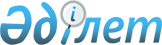 "Қазақстан Республикасы мүгедектерінің қоғамдық бірлестіктерінен және Қазақстан Республикасы мүгедектерінің қоғамдық бірлестіктері құрған ұйымдардан мемлекеттік сатып алуды жүзеге асырудың кейбір мәселелері туралы" Қазақстан Республикасы Денсаулық сақтау және әлеуметтік даму министрінің 2015 жылғы 29 желтоқсандағы № 1065 бұйрығына өзгерістер мен толықтырулар енгізу туралы
					
			Күшін жойған
			
			
		
					Қазақстан Республикасы Еңбек және халықты әлеуметтік қорғау министрінің 2017 жылғы 27 наурыздағы № 46 бұйрығы. Қазақстан Республикасының Әділет министрлігінде 2017 жылғы 27 сәуірде № 15053 болып тіркелді. Күші жойылды - Қазақстан Республикасы Еңбек және халықты әлеуметтік қорғау министрінің 2019 жылғы 13 ақпандағы № 71 бұйрығымен
      Ескерту. Күші жойылды – ҚР Еңбек және халықты әлеуметтік қорғау министрінің 13.02.2019 № 71 (алғашқы ресми жарияланған күнінен кейін күнтізбелік он күн өткен соң қолданысқа енгізіледі) бұйрығымен.
      БҰЙЫРАМЫН:
      1. "Қазақстан Республикасы мүгедектерінің қоғамдық бірлестіктерінен және Қазақстан Республикасы мүгедектерінің қоғамдық бірлестіктері құрған ұйымдардан мемлекеттік сатып алуды жүзеге асырудың кейбір мәселелері туралы" Қазақстан Республикасы Денсаулық сақтау және әлеуметтік даму министрінің 2015 жылғы 29 желтоқсандағы № 1065 бұйрығына (Нормативтік құқықтық актілерді мемлекеттік тіркеу тізілімінде № 12773 болып тіркелген, "Әділет" ақпараттық-құқықтық жүйесінде 2016 жылғы 15 қаңтарда жарияланған) мынадай өзгерістер мен толықтырулар енгізілсін:
      көрсетілген бұйрықпен бекітілген тауарларды өндіретін және (немесе) тауарларды беретін, жұмыстарды орындайтын, қызметтерді көрсететін Қазақстан Республикасы мүгедектерінің қоғамдық бірлестіктері мен Қазақстан Республикасы мүгедектерінің қоғамдық бірлестіктері құрған ұйымдардың тізбесі мынадай мазмұндағы реттiк нөмiрлерi 130, 131, 132, 133, 134, 135, 136, 137, 138, 139, 140, 141-жолдармен толықтырылсын:
      "
                                                                                                                                        ";
      көрсетілген бұйрықпен бекітілген Тауарларды өндіретін және (немесе) тауарларды беретін, жұмыстарды орындайтын, қызметтерді көрсететін Қазақстан Республикасы мүгедектерінің қоғамдық бірлестіктері мен Қазақстан Республикасы мүгедектерінің қоғамдық бірлестіктері құрған ұйымдардың тізбесіне енгізу қағидаларында: 
      2-тармақ мынадай редакцияда жазылсын:
      "2. Осы Қағидаларда мынадай негiзгi ұғымдар пайдаланылады:
      орталық уәкілетті орган – халықты әлеуметтік қорғау саласындағы уәкілетті орган;
      өтініш беруші – Қазақстан Республикасы мүгедектерінің қоғамдық бірлестігі немесе Қазақстан Республикасы мүгедектерінің қоғамдық бірлестігі құрған ұйым.";
      4-тармақтың 6) тармақшасы мынадай редакцияда жазылсын, орыс тіліндегі мәтін өзгермейді:
      "6) тауарларды өндіретін және (немесе) тауарларды беретін Қазақстан Республикасы мүгедектерінің қоғамдық бірлестіктері мен Қазақстан Республикасы мүгедектерінің қоғамдық бірлестіктері құрған ұйымдар үшін – сәйкестік сертификатының көшірмесімен қоса, шығарылатын өнімнің тізбесі;";
      12-тармақтың 5) тармақшасы мынадай редакцияда жазылсын, орыс тіліндегі мәтін өзгермейді:
      "5) тауарларды өндіретін және (немесе) тауарларды беретін Қазақстан Республикасы мүгедектерінің қоғамдық бірлестіктері мен Қазақстан Республикасы мүгедектерінің қоғамдық бірлестіктері құрған ұйымдар үшін – сәйкестік сертификатының көшірмесімен қоса, шығарылатын өнімнің тізбесі;".
      2. Қазақстан Республикасы Еңбек және халықты әлеуметтік қорғау министрлігінің Әлеуметтік қызметтер департаменті заңнамада белгіленген тәртіппен:
      1) осы бұйрықты Қазақстан Республикасы Әділет министрлігінде мемлекеттік тіркеуді;
      2) осы бұйрық мемлекеттік тіркелген күннен бастап күнтізбелік он күн ішінде оның көшірмесінің мемлекеттік және орыс тілдеріндегі бір данасын баспа және электрондық түрде Қазақстан Республикасының нормативтік құқықтық актілерінің эталондық бақылау банкіне қосу үшін "Республикалық құқықтық ақпарат орталығы" шаруашылық жүргізу құқығындағы республикалық мемлекеттік кәсіпорнына және мерзімді баспа басылымдарында ресми жариялауға жіберуді;
      3) осы бұйрықты Қазақстан Республикасы Еңбек және халықты әлеуметтік қорғау министрлігінің интернет-ресурсында орналастыруды;
      4) осы бұйрық Қазақстан Республикасы Әділет министрлігінде мемлекеттік тіркелгеннен кейін он жұмыс күні ішінде осы тармақтың 1), 2) және 3) тармақшаларында көзделген іс-шаралардың орындалуы туралы мәліметтерді Қазақстан Республикасы Еңбек және халықты әлеуметтік қорғау министрлігінің Заң қызметі департаментіне ұсынуды қамтамасыз етсін.
      3. Осы бұйрықтың орындалуын бақылау Қазақстан Республикасының Еңбек және халықты әлеуметтік қорғау вице-министрі С.Қ. Жақыповаға жүктелсін. 
      4. Осы бұйрық алғашқы ресми жарияланған күнінен кейін күнтізбелік он күн өткен соң қолданысқа енгізіледі.
      КЕЛІСІЛДІ
      Қазақстан Республикасының
      Қаржы министрі
      _____________ Б. Сұлтанов
      2017 жылғы 28 наурыз
					© 2012. Қазақстан Республикасы Әділет министрлігінің «Қазақстан Республикасының Заңнама және құқықтық ақпарат институты» ШЖҚ РМК
				
130.
"Комек Азат" жауапкершілігі шектеулі серіктестігі
131.
"Общества инвалидов Даму Ниет 2016" қоғамдық бірлестігі
132.
"Добровольное общество инвалидов "Мерей" қоғамдық бірлестігі
133.
"Pharm Express" жауапкершілігі шектеулі серіктестігі
134.
"Демеу" мүгедектерді қолдау қоғамы" қоғамдық бірлестігі
135.
"Производственное предприятие инвалидов "АКНИЕТ" жауапкершілігі шектеулі серіктестігі
136.
"Қыран - Батыс Мүгедектері" қоғамдық бірлестігі
137.
"ДОС" тәуелсіз өмір" Орталығы мүгедектерінің қоғамдық бірлестігі
138.
"Бірлік" мүгедек – кәсіпкерлердің қоғамы" қоғамдық бірлестігі
139.
"Көмек-Жетісу" мүгедектер қоғамдық бірлестігі
140.
"Қазақ Мүгедектің қоғамы" қоғамдық бірлестігі 
141.
"Колганат-Караганда" жауапкершілігі шектеулі серіктестігі
      Қазақстан Республикасының
Еңбек және халықты
әлеуметтік қорғау министрі 

Т. Дүйсенова
